Nutcracker Playbill Advertisement FormWould your business be interested in…Supporting the Arts in New Albany?	Gaining exposure in the New Albany Community?Promoting to our audience?	Helping us fulfill our mission?If you answered yes to any of the above questions, we would love to give you the opportunity to reach out to our vast audience. On Thursday December 7th through Sunday, December 10th, over 270 dancers of the New Albany Children’s Ballet Theatre will stage the children’s classic, “The Nutcracker.”  The Theatre stages five productions which draw in crowds of over 4,000 people.  Your business would be gaining exposure to the general community audience in addition to the dancers, parents, grandparents, teachers, friends, and staff.  Your advertisement will become part of a keepsake for each of our dancers. The playbills are also distributed each year to potential student families who are looking to relocate to New Albany.We offer the following advertisement options below.  Please note that as indicated, some advertisements can vary in cost based on whether they are full color or black and white (B&W): Back Cover					$1000.00Inside Back Cover/Inside Front Cover		$900.00Full Page					$750 Half Page					$500 for Color$350 for B&WBusiness Card Size				$250 for Color$150 for B&WAll camera ready artwork must be e-mailed to our graphic designer by Monday, November 13th, 2017. Please e-mail ghoffman@jdiapollo.com with “Nutcracker Ad” in the subject line.Business Name Phone number					Contact PersonPlease reserve by checking the appropriate location/size ad:                          Back Cover				  Inside Front Cover			  Inside Back Cover	** Must Call for Availability for Back Cover, Inside Front Cover, and/or Inside Back Cover Full page (non-cover)			 Half page - Color				 Half page- B&W  Business Card – Color				 Business Card - B&WPayment Options:Check			Please make check out to: New Albany Children’s Ballet Theatre                  Visa/MC 							Exp.			CVV:Any questions please call the ballet school at 614-939-9058 You may drop off form to our office during regular office hours or you may mail form to: NACBT, 5161 Forest Drive, New Albany, Ohio 43054  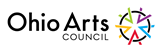 